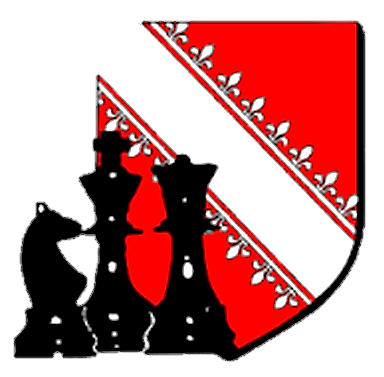 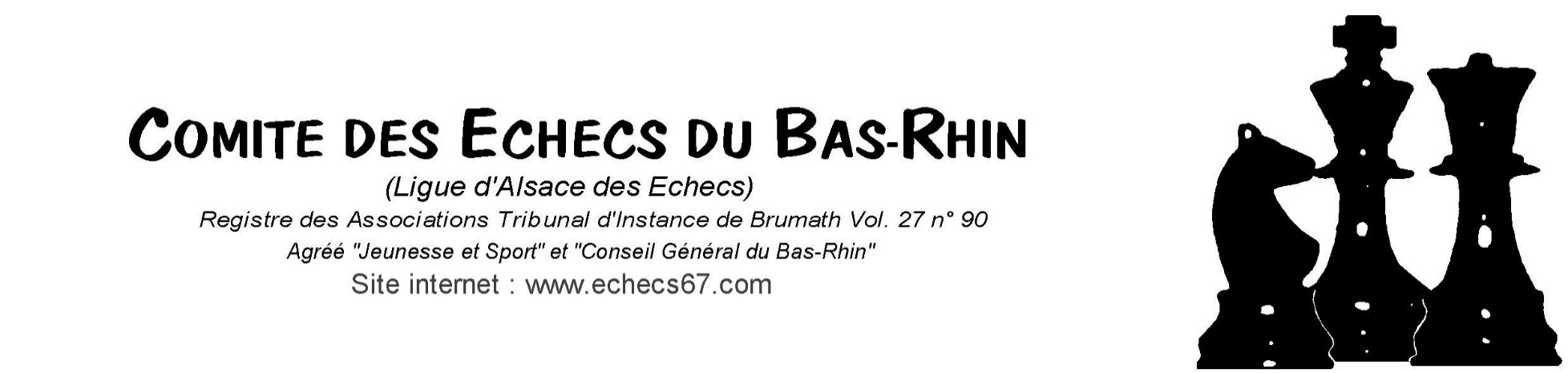 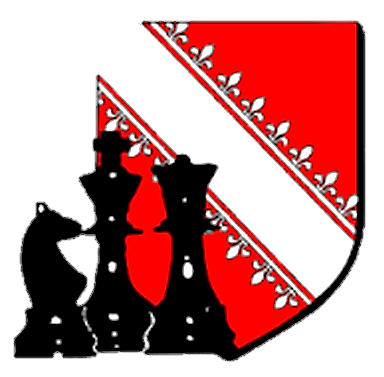 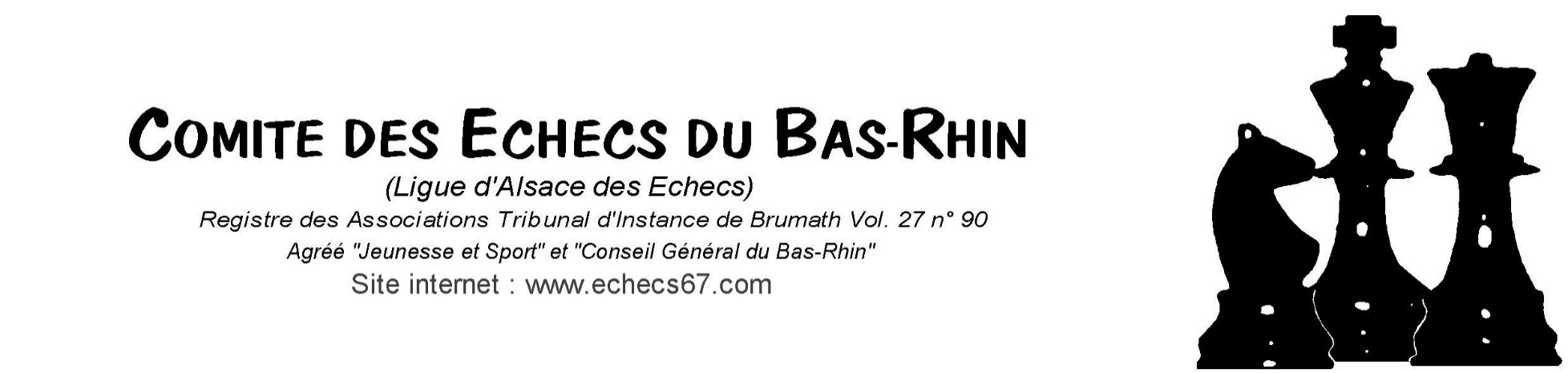 CorrespondantJACQUOT AdrienPrésident du CEBR11 rue des Murs67700 SAVERNE 	Tél : 07 85 93 96 06                                         Email: president@echecs67.com	Mesdames et Messieurs les Présidents de clubs bas-rhinois,La nouvelle saison va bientôt démarrer.Didier CARBIENER reste le directeur des équipes jeunes 67 pour la saison 2022/2023.Vous avez la possibilité d’inscrire pour votre club une ou plusieurs équipes dans le championnat par équipes au niveau départemental.Les divisions se jouent par équipes de 4 joueurs :
-  	1 Minime ou plus jeunes, 1 Benjamin ou plus jeune, 1 Pupille ou plus jeune, 1 Poussin ou 	plus jeune en N3 Jeunes.4 joueurs de -16 ans (minimes ou moins) en Challenge Départemental. Cadence 50’ + 10’’/coup.4 joueurs de -12 ans (pupilles ou moins) et -1200 Elo Rapide (en début de saison) en Critérium. Cadence 25’ + 5’’/coup, match aller-retour.Les dates des rencontres seront :pour les divisions N3 Jeunes, Challenge et Critérium19/11 – 03/12 – 07/01 – 21/01 – 04/03 – 25/03 – 27/05. Limite d’inscription le 1er novembre.Selon la constitution des groupes, certaines dates pourraient être libérées. Finales éventuelles le 03 juin.Le montant pour la participation au championnat est fixé à 10€ par équipe. Le paiement des inscriptions sera à effectuer à réception du bilan des participations de la part du CEBR (en décembre).Je vous remercie de bien vouloir compléter le tableau d’inscription ci-dessous et de le transmettre de préférence par e-mail à equipes@echecs67.com ou par courrier à Didier CARBIENER – 12 rue des Comtes de la Roche – 67310 SCHARRACHBERGHEIM.Je vous rappelle que le bon remplissage facilite le travail des directeurs de groupe mais permet aussi de favoriser le bon déroulement de la compétition en prévenant les difficultés d’accueil.Comptant sur votre participation au championnat,Salutations échiquéennes,Adrien JACQUOTPrésident du CEBRInscription des équipes au championnat départemental 67 JeunesComité des Echecs du Bas-Rhin – Saison 2022/2023CLUB : Equipes engagées en divisions départementales pour la saison 2022/2023 :N.B : pour une entente, merci d’adresser une seule inscription par équipe.*exemple :Le club peut accueillir jusque 16 échiquiers mais ma salle n’est pas disponible le 04 mars et accueille déjà une équipe de 8 les 19 novembre, 07 janvier et 25 mars.J’inscris : 8 – 16 – 8 – 16 – 0 – 8 – 16 – 16. Bulletin à envoyer par mail à equipes@echecs67.com (de préférence) ou par voie postale à :M. Didier CARBIENER – 12 rue des Comtes de la Roche – 67310 SCHARRACHBERGHEIMNom de l’équipeAdresse de la salleDivisionPrésence de joueurs à mobilité réduiteD1         D2           Oui          Non Correspondant :Correspondant :Correspondant :Correspondant :D1         D2           Oui          Non Correspondant :Correspondant :Correspondant :Correspondant :D1         D2           Oui          Non Correspondant :Correspondant :Correspondant :Correspondant :D1         D2           Oui          Non Correspondant :Correspondant :Correspondant :Correspondant :D1         D2           Oui          Non Correspondant :Correspondant :Correspondant :Correspondant :Possibilités d’accueil de la salle de jeuPossibilités d’accueil de la salle de jeuPossibilités d’accueil de la salle de jeuPossibilités d’accueil de la salle de jeuPossibilités d’accueil de la salle de jeuPossibilités d’accueil de la salle de jeuPossibilités d’accueil de la salle de jeuLa salle est-elle accessible aux personnes à mobilité réduite ?       OUI                     NONLa salle est-elle accessible aux personnes à mobilité réduite ?       OUI                     NONLa salle est-elle accessible aux personnes à mobilité réduite ?       OUI                     NONLa salle est-elle accessible aux personnes à mobilité réduite ?       OUI                     NONLa salle est-elle accessible aux personnes à mobilité réduite ?       OUI                     NONLa salle est-elle accessible aux personnes à mobilité réduite ?       OUI                     NONLa salle est-elle accessible aux personnes à mobilité réduite ?       OUI                     NONLa salle est-elle accessible aux personnes à mobilité réduite ?       OUI                     NON Veuillez indiquer le nombre d’échiquiers que vous pouvez accueillir au maximum par ronde en fonction des disponibilités de votre salle* Veuillez indiquer le nombre d’échiquiers que vous pouvez accueillir au maximum par ronde en fonction des disponibilités de votre salle* Veuillez indiquer le nombre d’échiquiers que vous pouvez accueillir au maximum par ronde en fonction des disponibilités de votre salle* Veuillez indiquer le nombre d’échiquiers que vous pouvez accueillir au maximum par ronde en fonction des disponibilités de votre salle* Veuillez indiquer le nombre d’échiquiers que vous pouvez accueillir au maximum par ronde en fonction des disponibilités de votre salle* Veuillez indiquer le nombre d’échiquiers que vous pouvez accueillir au maximum par ronde en fonction des disponibilités de votre salle* Veuillez indiquer le nombre d’échiquiers que vous pouvez accueillir au maximum par ronde en fonction des disponibilités de votre salle* Veuillez indiquer le nombre d’échiquiers que vous pouvez accueillir au maximum par ronde en fonction des disponibilités de votre salle*19 nov.03 déc.07 jan.21 jan.04 mar.25 mar.27 mai03 juin